Министерство труда и социальной защиты населения Ставропольского края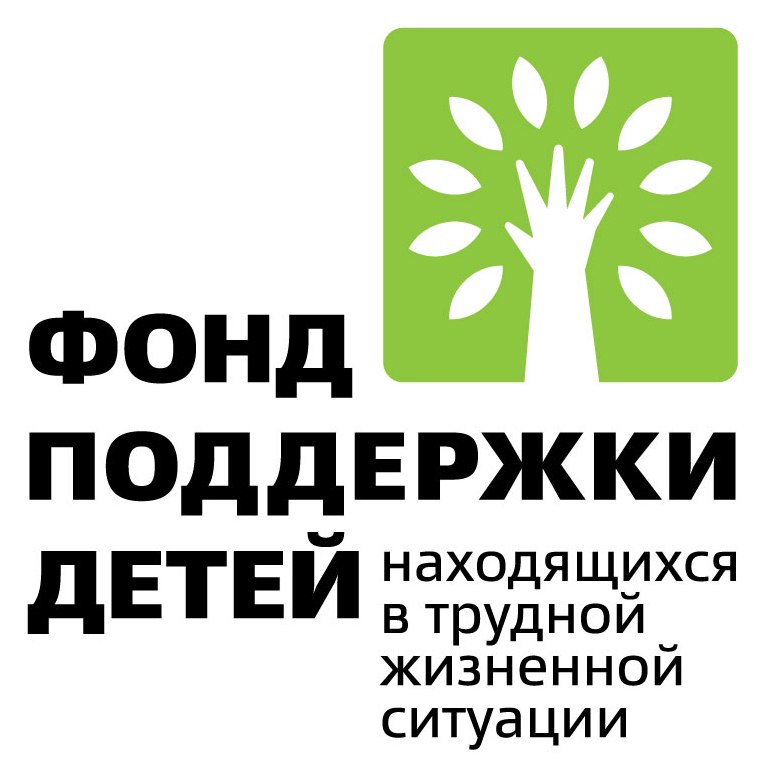 Государственное бюджетное учреждение социального обслуживания«Ставропольский центр социальной помощи семье и детям»Отделение реабилитации несовершеннолетних с ограниченными физическими и умственными возможностями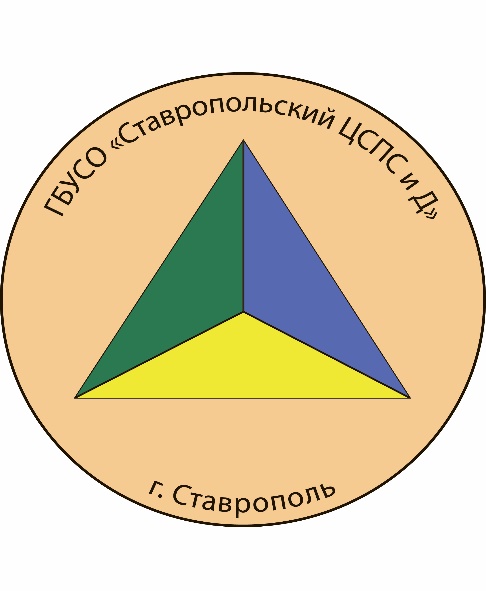 ПРОГРАММА«Монтессори - STUDIO»г. Ставрополь2019 годПояснительная записка                                                                                                                                                                       «Помоги мне сделать это самому!»                                                                                                                                                                  М. МонтессориНа сегодняшний день среди детей с ограниченными возможностями здоровья выделяется значительная, крайне многочисленная и неоднородная группа, – это дети с расстройствами аутистического спектра (РАС), одним из вариантов которых является ранний детский аутизм (РДА).Основными диагностическими признаками РАС являются качественные нарушения социального взаимодействия, вербальной и невербальной коммуникации и ограниченные, стереотипные и повторяющиеся паттерны интересов, поведения и видов деятельности, что значительно затрудняет интеграцию и социализацию детей с РАС.           В настоящее время   РАС  находится на четвертом месте среди различных видов нарушений у детей.  До недавнего времени в нашей стране ребенка с таким расстройством признавали необучаемыми. Но в последнее время ситуация в корне изменилась. Благодаря инклюзии, дети с РАС стали посещать детские сады и обучаться в коррекционных и общеобразовательных школах. Исследование показало, что раннее вмешательство (от рождения до трёхлетнего возраста) оказывает существенное влияние и сокращает проявления симптомов расстройств из спектра аутизма. В этом возрасте «абсорбируещее», впитывающее сознание наиболее гибко и дети открыты для изменений.В настоящее время одной из самых известных гуманистических  методик,  обеспечивающих ребенку развивающую  среду и наиболее подготовленных к принятию «особенных» детей, имеющих тяжелые нарушения в развитии, является методика Марии Монтессори.Монтессори -  материалы помогают, на основании практических наглядных действий, собственного  опыта ребенка в организованной среде   упорядочить постижение ребёнком окружающего мира, узнавать новое,                                                                                                                                               ориентироваться в нем и  становиться все более уверенным и самостоятельным.«Помоги мне сделать это самому!»  - девиз концепции   М. Монтессори.                                                                                                                                                         Актуальность программы обусловлена достаточной распространенностью РАС среди детей с о.в. на сегодняшний день   и необходимостью предоставления им своевременной, эффективной помощи и поддержки.Цель:Повышение адаптационных возможностей у детей с РДА посредством использования методики М. Монтессори.Задачи:Воспитание интереса к окружающему миру, потребности в общении;Расширение круга увлечений;Развитие и обогащение эмоционального опыта детей;Формирование коммуникативных умений;Сенсорное развитие;Повышение двигательной активности несовершеннолетних;Формирование социально - бытовых умений и навыков самообслуживание;Стимуляция звуковой и речевой активностиИнновационность программы состоит в том, что она разработана с учетом особенностей и потребностей детей с РАС. Уникальное пространство развивающей среды Монтессори используется в сочетании с игровыми   технологиями и методиками, арт-терапией, техникой поддерживающей коммуникации – карточки ПЕКС (PECS). Программа реализуется на основании эмоционально – уровнего подхода к коррекции детей с РАС О. Н. Никольской и Лебединской с учетом 4 уровней тяжести РАС.Направленность программы – социально – педагогическая.Целевая группа – дети с РАС в возрасте от 2 до 10 лет. Количество участников – 20 чел.Материально – техническое обеспечение: занятия проводятся в специально оснащенном кабинете, укомплектованном методическими, дидактическими и техническими средствами Монтессори - среды.Срок реализации – 2019 - 2020 гг.Режим занятий - 1 раз в неделю.Продолжительность курса –  IV квартал 2019 г., 2020 г.Продолжительность одного занятия – 30 мин.Методы работы: дидактические игры и упражнения с Монтессори -материалом, игротерапия, элементы театрализованной деятельности (знакомство с игрушкой), элементы тренинга МПВ (межполушарного взаимодействия), арт – терапия, техника поддерживающей коммуникации – карточки ПЕКС (PECS), подвижные игры, психогимнастика. Ожидаемые результаты:- повышение интереса детей с РАС к окружающему миру, развитие социально-бытовых умений и навыков самообслуживания, звуковой, речевой и  двигательной  активности;  развитие потребности в общении, коммуникативных умений, обогащение эмоционального опыта, расширение круга увлечений, сенсорное развитие;- повышение родительской компетентности в вопросах развития общения и речи ребенка, мобильности, навыков самообслуживания и бытовых навыков, развитие игровой деятельности у детей с ОВЗ, в том числе с ранним детским аутизмом, расстройствами аутистического спектра.Результативность программы отслеживается посредством: мониторинга на начало и конец курса реабилитации на основании «Анкеты развития ребенка», скрининг - анкеты для родителей детей до 2-х лет, опросника SCQ – для возраста старше 4 - х лет, отзывов родителей.